Муниципальное бюджетное общеобразовательное учреждение«Средняя общеобразовательная школа имени Тамерлана Кимовича Агузарова  c.Нижняя Саниба »муниципального  образования- Пригородный район      РСО-Алания_____________________________________________________________________________________10 декабря  - Международный  День  прав человекаПровела  урок учитель истории и обществознания Гассиева М.С.Материалы для проведения Единого урока ( на сайте Единый урок.РФ.ру»:Методические рекомендации по проведению уроков и других образовательных мероприятий в рамках Единого урока по правам человека в 2018 году ( Материалы для проведения тематических занятий: лекции, сценарии деловых игр, викторина, кроссворд). Разработчик – Экспертный совет по информатизации системы образования и воспитания при Временной комиссии Совета Федерации по развитию информационного общества.Была показана  презентация  «Единый урок прав человек».Присутствовали  обучающиеся 9-11 классов.Готовимся к тестированию на знание   прав человека.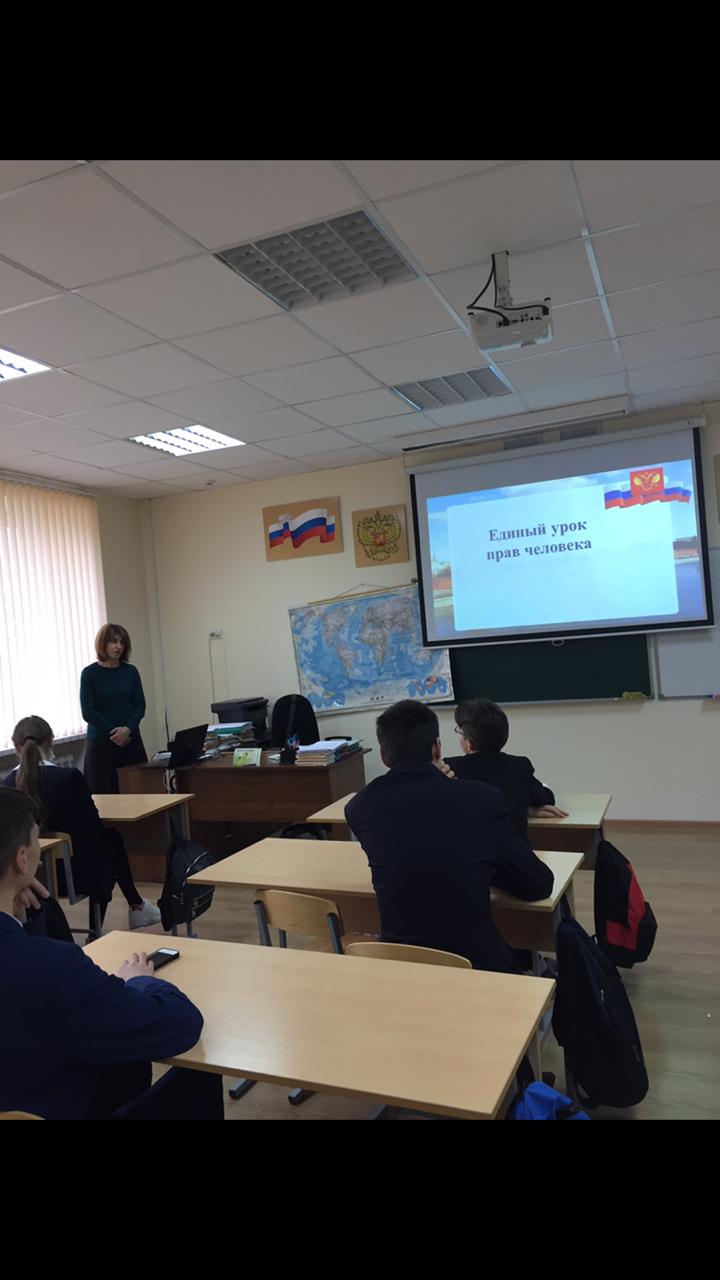 